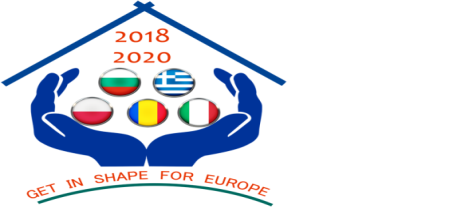 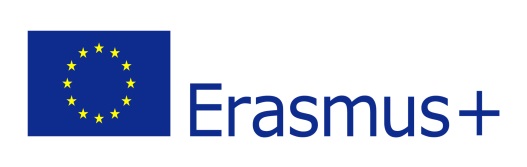 Project funded by the Erasmus+ Programme of the European UnionPartnership „Get in shape for Europe” (GISE) C6- Short-term exchanges of groups of Pupils – Learning/teaching/training activity  ”Get in Shape for Europe ... in Grece” (5-7 November 2019)Host institution: 5th General Senior High School of Aigaleo, Aigaleo, GreeceMinutes no. 6 I. Participants II. Transnational activity descriptionDescription of the activity:Title: Get in shape for Europe .. in GreeceHost partner: 5th General Senior High School of Aigaleo (Aigaleo, Greece)Work sessionsIce breaking activities, presentations and discussions (about the own country, town, school)Presentations and discussions, learning and teaching activities based on themes related to democratic values, fundamental rights, active citizenship, nondiscrimination, hate speech, and media manipulation, the Internet and social networks. (”My country, my town, my school”, ”Freedom of expression and hate speech in the digital age”, ”Fake News and Media Manipulation”, ”Cyberbullying – a new problem of the digital era”, ”GDPR-Data protection in the digital era”, ”E-Democracy (Digital Democracy)”, learning and teaching activities based on solving work tasks adapted from the "Think Literacy: Cross-curricular Approaches, Literacy Lessons", an intellectual product developed under the "Skills for Life: Literacy" Strategic Partnership (SLL). Workshops:”How well do you know your digital self? Let's find out how your online footprint affects your democratic competences”; “Real of Fake? Disinformation and democracy”, “Why is it so important nowadays to be fully aware of media manipulation and how does that affect our lives?”;Learning  and teaching activities, study visits:  “Polysemy of the Park of Aigaleo: Space, Time, People”-“The metro of Aigaleo and its museums”: an alternative cultural route”; ”Democracy in Ancient Athens and Democracy Today”; “Are the oracles of the ancient times related to the  fake news of modern times?”, the “Pythia oracles giving” and “Solidarity from the navel of the Earth in Delphi”.evaluation exercises, granting of attendance certificates, granting the achievements certificates. The activities were coordinated by:Italian teachers;Ms Olga Gkotsopoulou, PhD candidate  at the Faculty of Law and Criminology  of Vrije Universiteit Brussels  Mr George Moschos and Ms Matoula Papadimitriou, founding members of Initiative for Article 12.III. Transnational activity results and benefitsRESULTSa) Intangibleincreasing students knowledge about the EU, about the culture and the civilization of partner countries, cities, schoolsdeveloping social, civic and intercultural competences by participating in joint transnational activities (developing pupils' abilities to participate in different communication situations, teamwork, cooperative, respecting the views of others, positive relationship with others, a better understanding of cultural and linguistic diversity, recognition and acceptance of diversity)developing critical thinking about the use of the Internet and social networks as a weapon against discrimination and manipulationdeveloping intellectual work skills (searching for information on the Internet, structuring and summarizing them, etc.)improving communication skills in Englishincreasing motivation and confidence in one's own personb) Tangible: presentations, worksheets, portfoliosBenefits for participants:KNOWLEDGE: the development of students' knowledge of the EU, democratic values and fundamental values, understanding the concepts of fake news, manipulation and misinformation, cyberbullying, digital self, understanding the diversity, interculturality the active citizenship, knowledge about the civilization and culture of the host country. By participating in such activities that address various European themes, pupils understand better what the EU means and they will develop positive attitudes towards the EU.COMPTENCES AND SKILLS: Language skills: Improvement of English communication (speaking and listening skills)Civic, social and intercultural competences:  abilities to participate in different communication situations, teamwork skills, cooperative learning skills, better understanding of cultural and linguistic diversity, cultural awareness and expression competence, ability to adapt to and act in new situations, to a new cultural environment, openness to link with people belonging to other cultures, respect and empathy towards other cultures, more tolerance towards other persons' values and behaviour, citizenship competences, emotional skills (e.g. having more self-confidence) Learning to learn competence, transversal skills: literacy competence, searching for information from various sources, structuring and the information based on certain requirements, ability to reflect, formulate own opinions, arguments and interpretations, improvement of the social communication skills within a multicultural environment, organising tasks and activities, ability to  plan and carry out the own learning independently, analytical skills and critical thinking skills, problem-solving skills and taking decisions abilities, digital competencesNEW ATTITUDES: increasing motivation and confidence in one's own person; openness to link with people belonging to other cultures, respect, tolerance and empathy towards other cultures;  positive attitudes towards the EU. Students become aware of the importance of lifelong learning.IV. Transnational activity evaluationMethods used to assess the activity: discussions, filling in questionnaires, reflection journalsThe Romanian students completed the reflection journalsV. Results validation Methods used to validate learning outcomes: Acquisition Certificates for each student participant  signed by the sending school  and also by the school that organized the transnational activity.Also, each participant student received the Attendance Certificate. Name of partner organizationCountry,TownName of participants Foreign Language Secondary SchoolBulgariaPlevenMirela  YolovaAleksandra  YakovlevaEmila-Lilia  PetrovaGeorgi  BukovskiTsvetan  KrastevEnrike  IvanovThe High School ”Stefan Procopiu” Vaslui, RomaniaJoc GeorgianaOlariu Andreea-DianaCiobanu RăzvanCălinescu Bogdan-Iulian-Cătălin5th General Senior High School of AigaleoAigaleo, GreeceAntonof Ilias Venetopoulos Aristotelis Barmpas Petros Evangelatou - Manolia    Eirini – GeorgiaKosma Spyridoula Moneda SoultanaThe High School of Economics and Gastronomy Tarnów, PolandWeronika HajdukMaj KingaStachura LucynaSkrobisz  WeronikaWuczek Werinika          Zajac KatarzynaI.I.S. E. Majorana-A. CascinoPiazza Armerina, Enna, ItalyBellomo ValeriaCalin Claudia AlexandraGristina Giuseppe Parlascino Marco